УТВЕРЖДАЮруководитель коллегии судей ФСМ________________ А.А.ЛебедевРЕГЛАМЕНТпроведения московского семинара судей-секретарей по самбо на тему «Организация работы секретариата на детских и официальных соревнованиях по единоборствам»14 января 2023 годаЦЕЛИ И ЗАДАЧИПодготовка секретарей для работы на   соревнованиях по самбоПолучение информации к единым требованиям по  отчетам и документам при проведении соревнованийФормирование группы секретарей-стажеров.РУКОВОДСТВО ПРОВЕДЕНИЕМ СЕМИНАРАОбщее руководство подготовкой и проведение семинара осуществляется ФСМ.Семинар проводит судья ВК Давыдченко А.А. (8-964-785-36-86)Ответственный от ФСМ – Лебедев А.А (8-916-602-52-10) СРОКИ И МЕСТО ПРОВЕДЕНИЯСеминар проводится 14 января 2023 года в ГБОУ «ЦСиО «Самбо-70» Москомспорта, по адресу: г. Москва, улица Академика Виноградова, дом 4Б, Актовый залНа семинар ОБЯЗАТЕЛЬНАЯ регистрация по ссылке https://forms.gle/PR9nXgjPe25BNnht6Ссылка на регистрацию опубликована на сайте ФСМ. ПРОГРАММА СЕМИНАРА15.00 – работа секретаря с использованием программы АСПС17.00 – обязательные требования к отчетным документам при работе на московских соревнованиях по самбо УЧАСТНИКИ СЕМИНАРА И УСЛОВИЯ ИХ УЧАСТИЯ     К семинару допускаются судьи, желающие работать на соревнованиях в качестве секретарей. При наличии членского взноса в ФСМ за 2023г., организационный взнос   500 руб.Без наличия членского взноса в  ФСМ за 2023г., организационный взнос    1000 рубОплата производится по квитанции (приложение № 1 или 2).Для участия в семинаре требуется сменная обувь           								     Коллегия судей ФСМПриложение № 1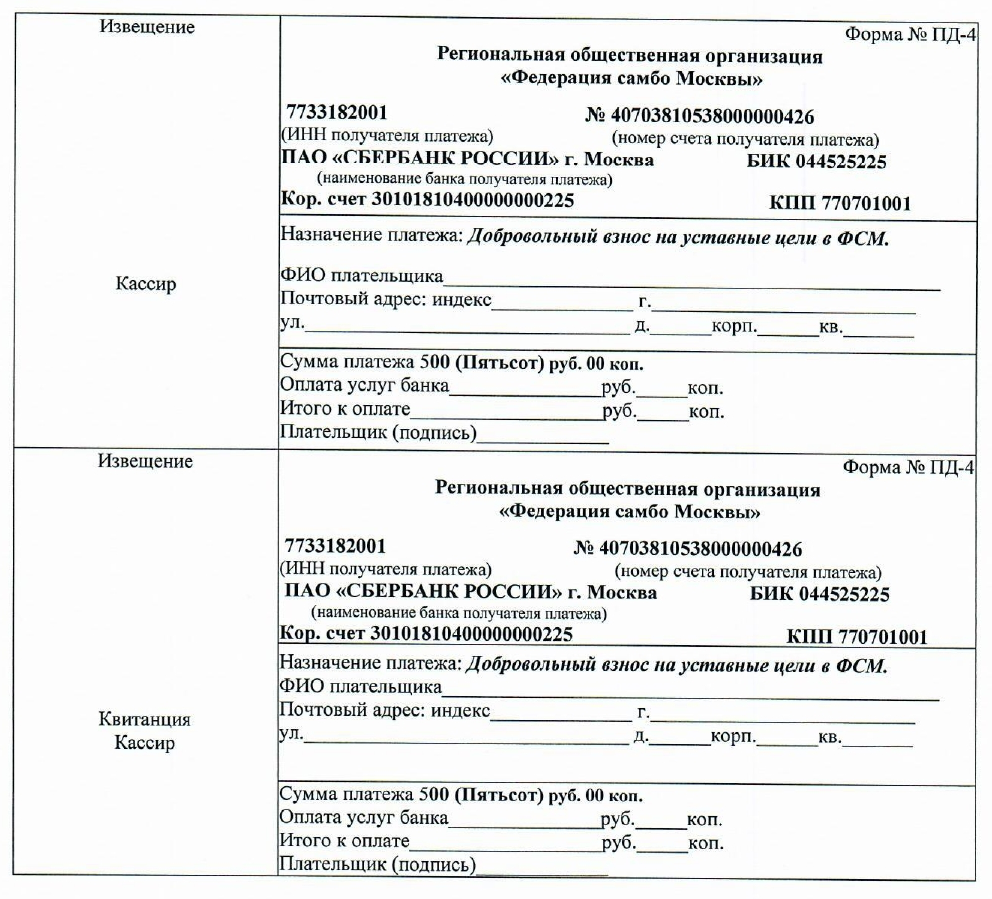 Приложение № 2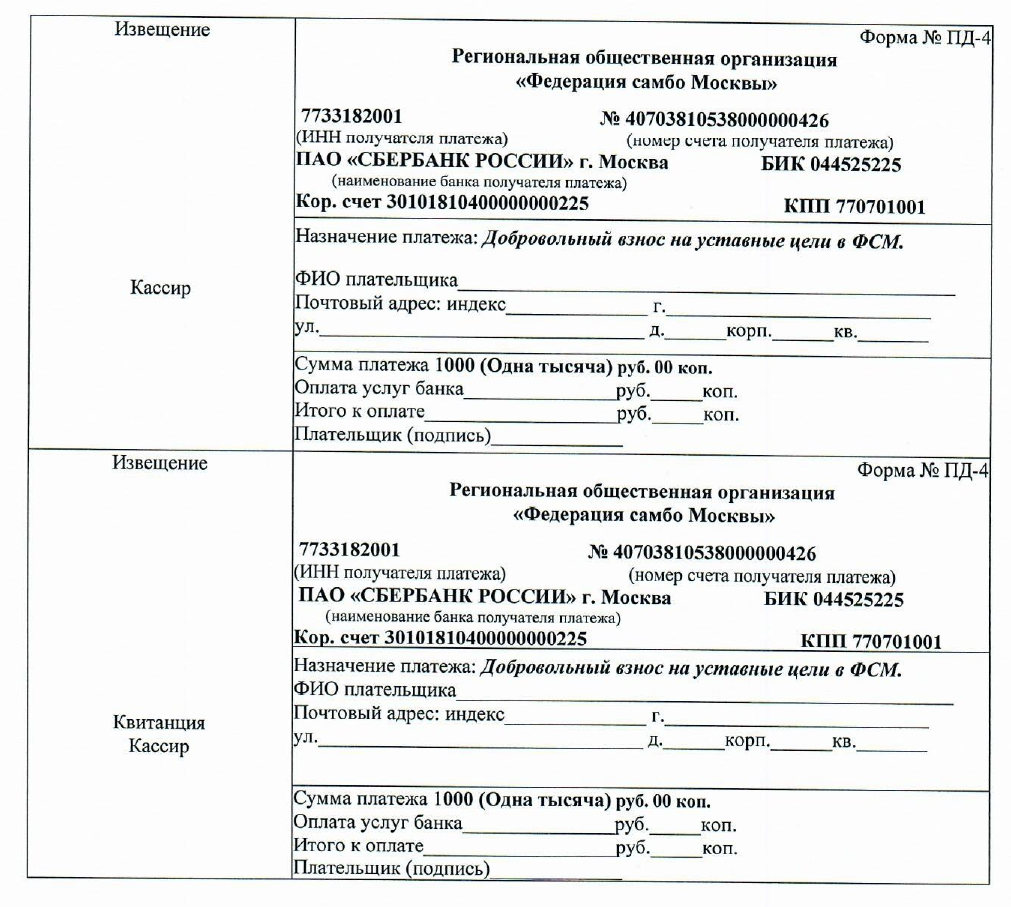 